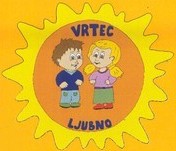 OSNOVNA ŠOLA LJUBNO OB SAVINJIENOTA VRTEC PRI ŠOLIVRTEC LJUBNO OB SAVINJIDATUM: 28. 8. 2018VABILOVabimo vas na oddelčni roditeljski sestanek, ki bo v torek, 04. 09. 2018 ob 17. uri, v igralnici vašega otroka.Glede na to, da bomo izvedli postopek izbire predstavnika oddelka v Svet staršev, vas vabimo na zanesljivo udeležbo.Ravnateljmag. Samo Kramer